Colegio Isabel Riquelme             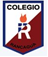 U.T.P.GUÍA DIGITAL N°2ASIGNATURA: TALLER DE COMPUTACIÓN CURSO:   6° AÑO BÁSICODOCENTE: SANDRA FIGUEROA SOTOSEMANA: 6 al 10 de ABRILVamos a recordar para que nos sirve el programa de power point.